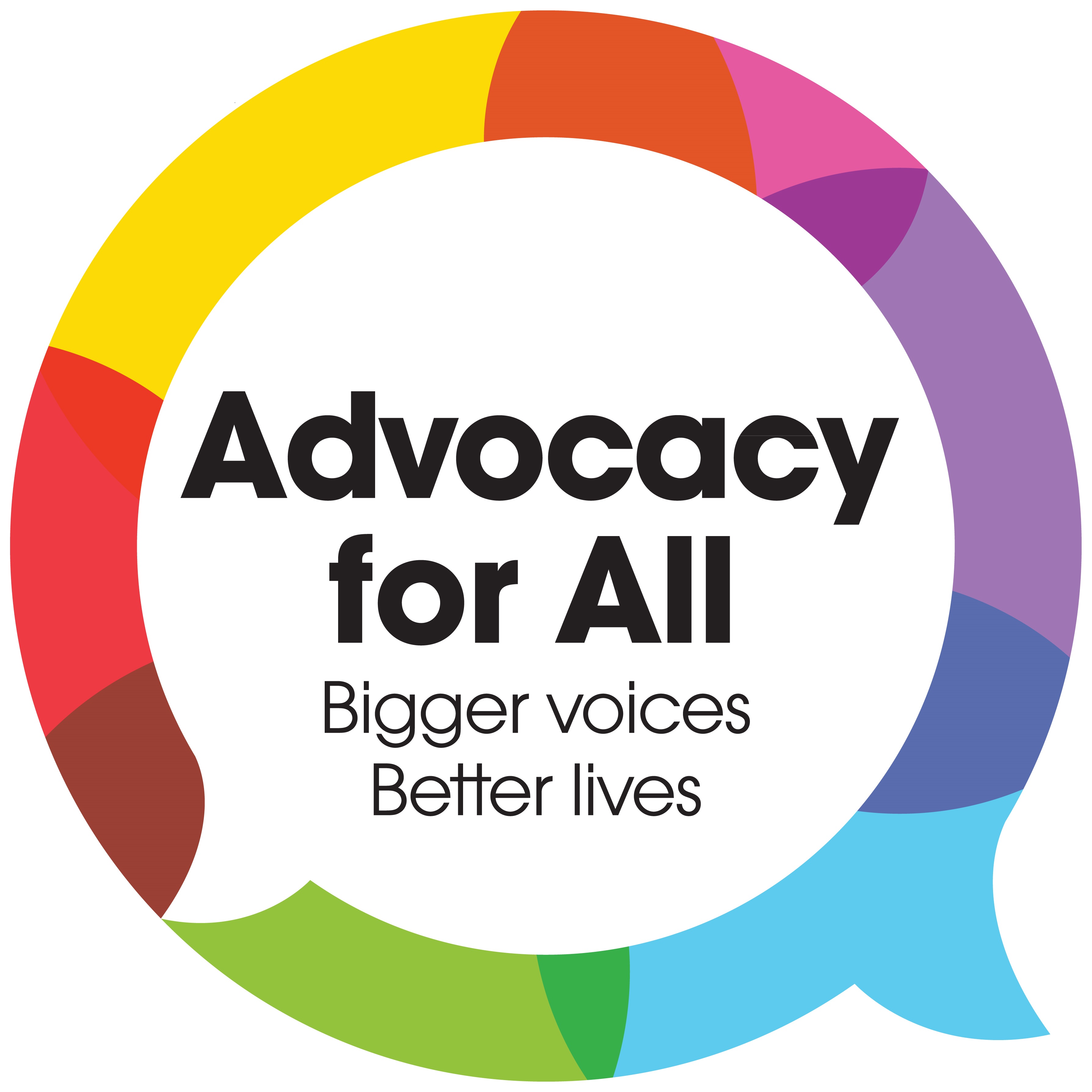 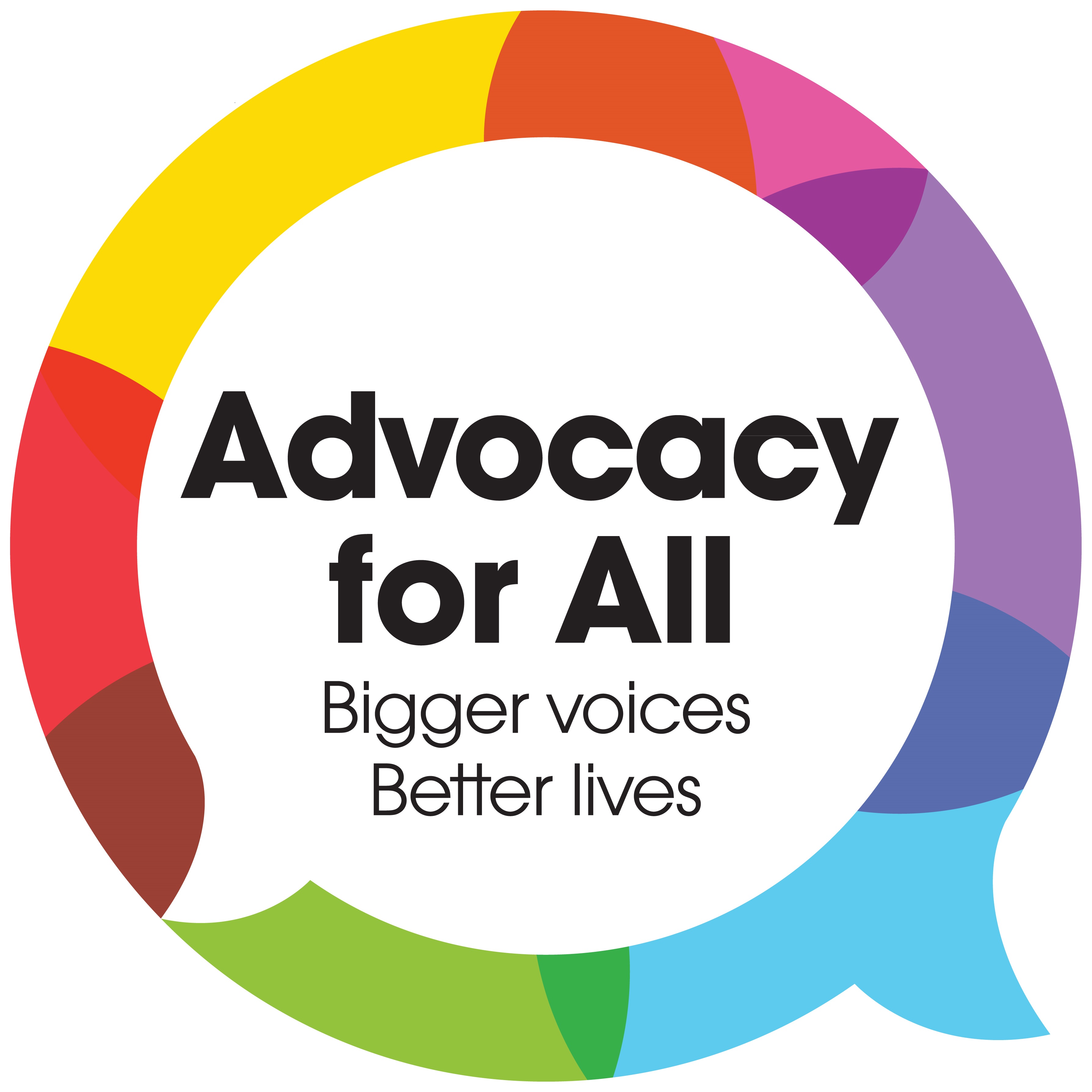 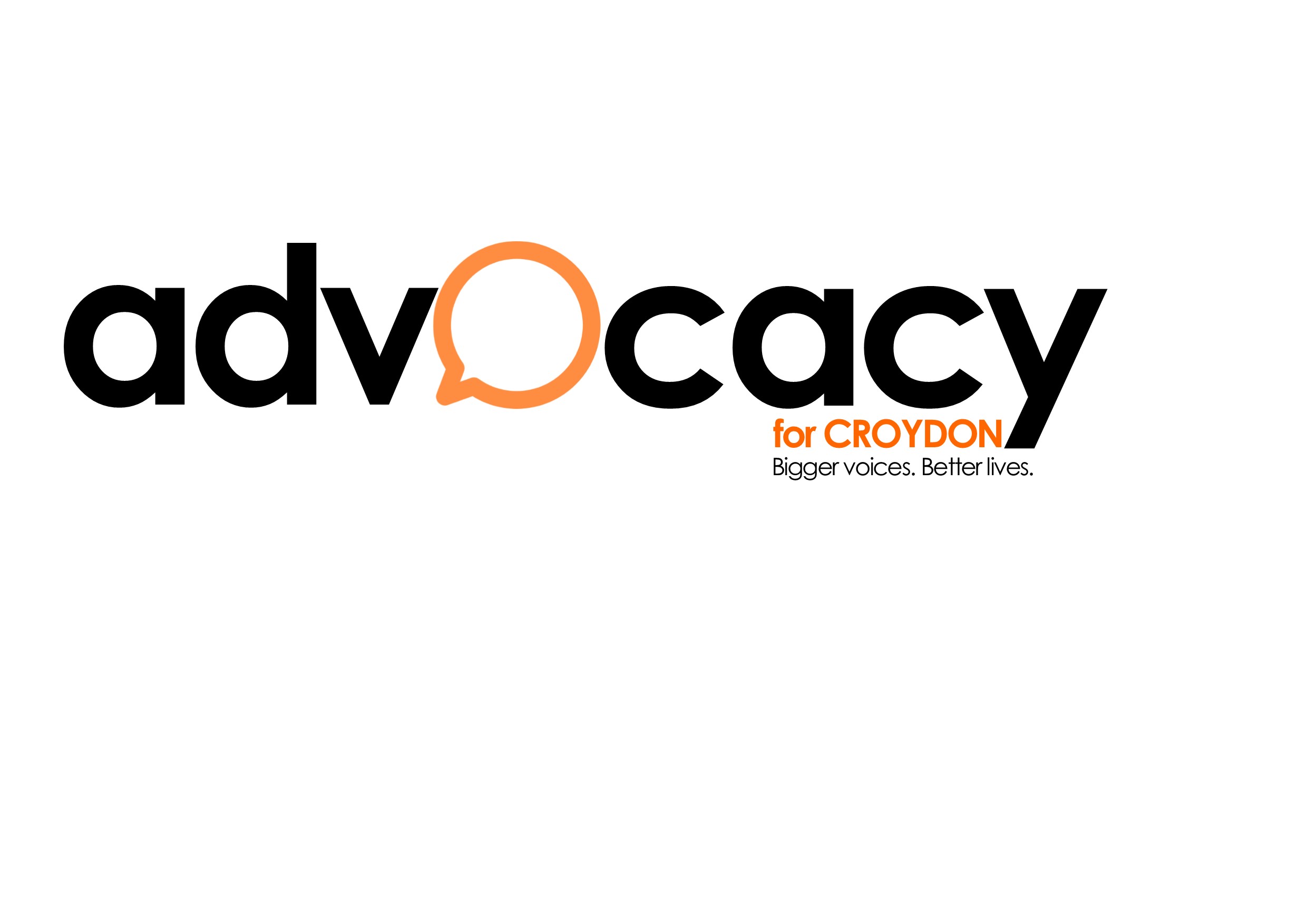 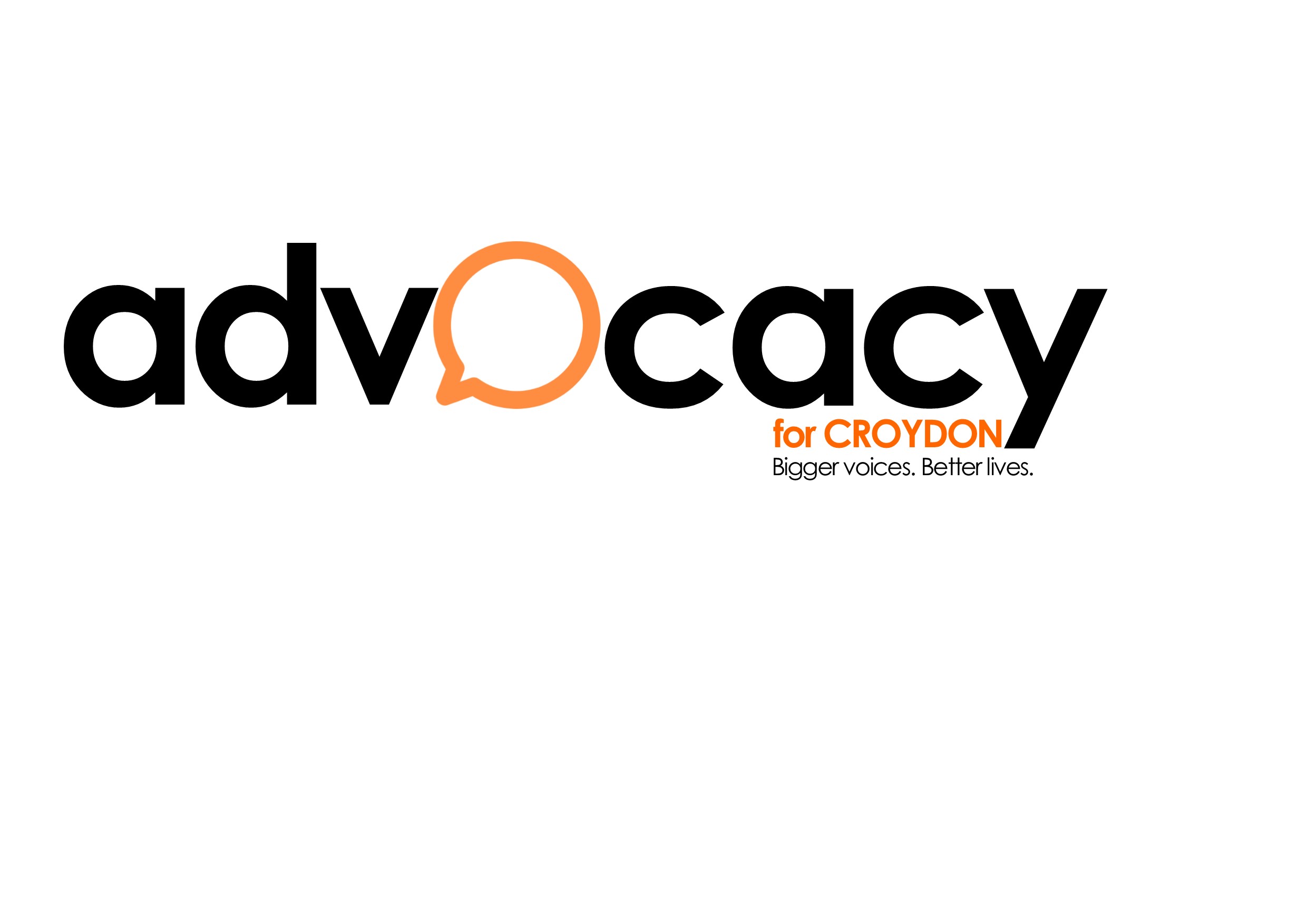 If you cannot complete this form, then please click view then edit. Once completed please email to: referrals@advocacyforall.org.ukIf you cannot complete this form, then please click view then edit. Once completed please email to: referrals@advocacyforall.org.ukIf you cannot complete this form, then please click view then edit. Once completed please email to: referrals@advocacyforall.org.ukIf you cannot complete this form, then please click view then edit. Once completed please email to: referrals@advocacyforall.org.ukIf you cannot complete this form, then please click view then edit. Once completed please email to: referrals@advocacyforall.org.ukBEFORE COMPLETING THIS FORM PLEASE CONFIRM THAT THE FOLLOWING CRITERIA HAS BEEN MET:BEFORE COMPLETING THIS FORM PLEASE CONFIRM THAT THE FOLLOWING CRITERIA HAS BEEN MET:BEFORE COMPLETING THIS FORM PLEASE CONFIRM THAT THE FOLLOWING CRITERIA HAS BEEN MET:BEFORE COMPLETING THIS FORM PLEASE CONFIRM THAT THE FOLLOWING CRITERIA HAS BEEN MET:BEFORE COMPLETING THIS FORM PLEASE CONFIRM THAT THE FOLLOWING CRITERIA HAS BEEN MET:Does the person being referred have substantial difficulty in being involved?YesNoDoes the person being referred have anyone appropriate to facilitate their involvement?YesNoCOMPLETING THE FORM:Type your answers onto the shaded areas which expand as you type.In each section choose one answer only, unless stated otherwise.More details can be entered under any other relevant information.COMPLETING THE FORM:Type your answers onto the shaded areas which expand as you type.In each section choose one answer only, unless stated otherwise.More details can be entered under any other relevant information.COMPLETING THE FORM:Type your answers onto the shaded areas which expand as you type.In each section choose one answer only, unless stated otherwise.More details can be entered under any other relevant information.COMPLETING THE FORM:Type your answers onto the shaded areas which expand as you type.In each section choose one answer only, unless stated otherwise.More details can be entered under any other relevant information.COMPLETING THE FORM:Type your answers onto the shaded areas which expand as you type.In each section choose one answer only, unless stated otherwise.More details can be entered under any other relevant information.Following receipt of referral, first contact with the referred person will be made within 3 working days of the referral.Advocacy for All  is totally independent from statutory organisations and all other service delivery and is free from conflict of interest.Following receipt of referral, first contact with the referred person will be made within 3 working days of the referral.Advocacy for All  is totally independent from statutory organisations and all other service delivery and is free from conflict of interest.Following receipt of referral, first contact with the referred person will be made within 3 working days of the referral.Advocacy for All  is totally independent from statutory organisations and all other service delivery and is free from conflict of interest.Following receipt of referral, first contact with the referred person will be made within 3 working days of the referral.Advocacy for All  is totally independent from statutory organisations and all other service delivery and is free from conflict of interest.Following receipt of referral, first contact with the referred person will be made within 3 working days of the referral.Advocacy for All  is totally independent from statutory organisations and all other service delivery and is free from conflict of interest.Referrer’s Name:  Relationship to client:  Job title: Organisation: Address: Postcode: Tel:              Mobile: Email: Funding Authority:  Client Title: Client name: Reference number: Date of birth:   Man   Woman  Transgender   Non Binary Intersex   Prefer not to say  Your own term:…………………..Address of clients current location :  Postcode:  
Tel:  Please specify location type: Own Home                 Residential Home  Nursing Home  Supported Living  Other  Is this a first referral?  YES      NO              Nature of person’s impairment:Nature of person’s impairment:Secondary Issue:If other, please specify: Primary means of communication:
    English    Other spoken language    British sign language    Words/pictures/Makaton    Gestures/facial expressions/vocalisationsEthnicity:   
Other– please specify: Primary means of communication:
    English    Other spoken language    British sign language    Words/pictures/Makaton    Gestures/facial expressions/vocalisationsReligion:   Other– please specify: Primary means of communication:
    English    Other spoken language    British sign language    Words/pictures/Makaton    Gestures/facial expressions/vocalisationsSexuality:  Other– please specify:  Date of referral:                                                      Date of proposed action:  Date of referral:                                                      Date of proposed action:  Independent Advocates under the Care Act can support and represent a person in the following areas. Please tick the area(s) that the referred person needs support with:Independent Advocates under the Care Act can support and represent a person in the following areas. Please tick the area(s) that the referred person needs support with:A needs assessmentThe preparation of a care and support planThe review of a care and support planA carer’s assessmentThe preparation of a carer’s support planThe review of a carer’s support planA child’s transition to adult services assessmentSafeguarding EnquirySafeguarding ReviewIf the referral is in relation to Safeguarding, please state whether the person referred is:Please state details:    Please state whether there are any planned meetings taking place and/or any other relevant information:  Does the Advocate need to be aware of any risks (including behavioural issues), environmental hazards or infections when dealing with the case?YesNoIf yes, please provide details:If yes, please provide details:If yes, please provide details:If yes, please provide details:If yes, please provide details:The referrer’s agreement:I confirm that I have consent from the person being referred to make a referral to Independent Advocacy. If the person being referred is not able to give consent, I confirm that I am satisfied that it is in the person’s best interests to be supported and represented by an Independent Advocate.I understand that the information I provide about the person will be stored securely on a computer.I understand that the advocate may request further information and/or records of the person’s assessment for substantial difficulty..Advocacy for All is an independent advocacy organisationCharity no 1064855		Company no 3407428